75 anos depois da bomba, sobreviventes encenam história para ninguém esquecer Hiroshima1º.ago.2020 (folha de São Paulo) 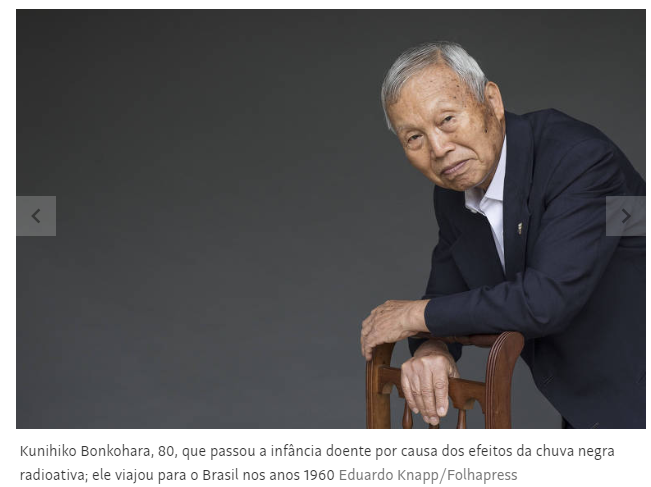 MENINO VIU CORPOS CARBONIZADOS PELA CIDADE Enquanto a mãe cumpria o trabalho obrigatório do governo e a irmã estudava, restava ao menino Kunihiko Bonkohara, 5, acompanhar o pai no escritório, que não ficava longe da casa da família.Às 8h15, o garoto viu um clarão. Seu pai o puxou para debaixo de uma mesa. “Boom!”, escutaram eles. Eram os estrondos de janelas e telhados quebrando. Ambos se feriram, mas foram protegidos pela mesa.Eles estavam a 2 km do local onde a bomba “Little Boy” foi lançada pelos americanos em Hiroshima.Ao sair do escritório, o cenário era de fumaça por toda a cidade. A casa da família havia desabado. Permaneceram junto ao que restava da residência de um vizinho cujas paredes de cimento não foram completamente destruídas. A proteção, porém, não foi suficiente para evitar a chuva escura.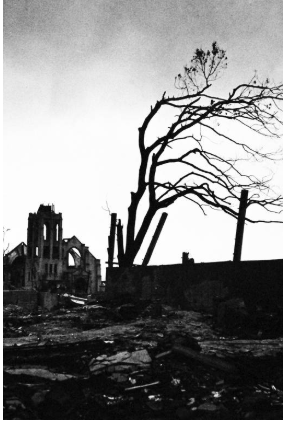 “Era uma chuva muito preta. Muita gente estava fugindo na hora em que começou a chover”, lembra Bonkohara.No dia seguinte, saíram de bicicleta em busca da mãe e da irmã. Nunca as encontraram. Nos endereços onde trabalhavam e estudavam, tudo estava destruído. Nos anos 1960, viajou para o Brasil para reconstruir a vida. Assim como os colegas de espetáculo, não guarda rancor e pede para que armas nucleares não sejam fabricadas, e a energia atômica, evitada.“Se a bomba explodir, essa terra acaba. Tudo o que estava vivendo em cima da terra morre.”Questão 1Escreva as ideias do artigo apresentando ações. As duas primeiras ideias já as apresentamos. Complete com mais 1 ação. 1) O menino ia ao escritório com o pai. 2) Ele viu o clarão. 3) __________________________________________________________________Questão 2Observe o mapa Múndi, na página seguinte. Todos os espaços pintados em azul são os oceanos. Localizei, para você, o Brasil e o Japão. Quais meios de transporte Bonkohara poderia ter utilizado para vir ao Brasil?Circule-os. 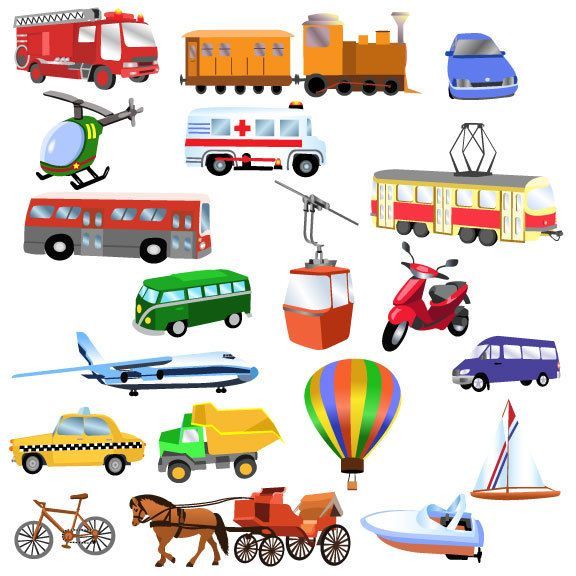 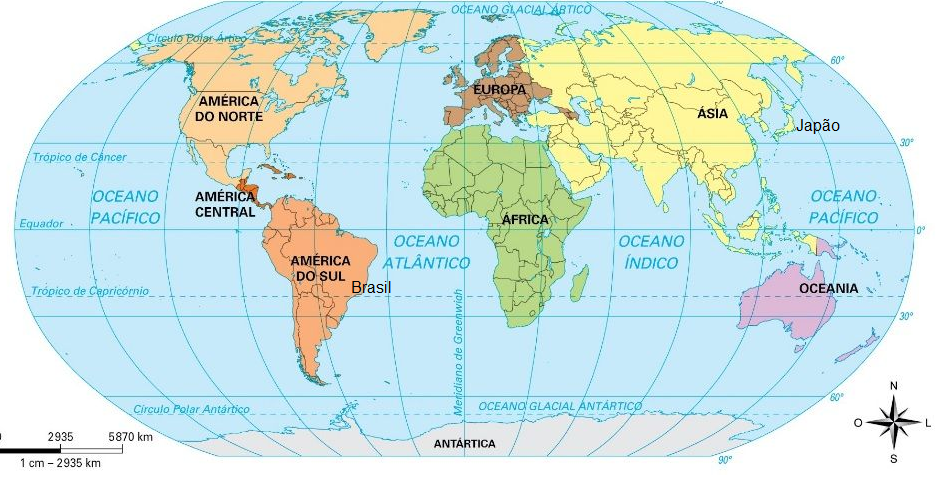 Questão 3O pai de Kunihiko levava seu filho todos os dias para a escola. Ela sai de casa pela rua A e vira à direita na rua C, passando pela padaria até chegar à escola. Ao deixar o menino, o pai retorna para casa pela rua B. Observe o desenho do percurso feito por pelo pai.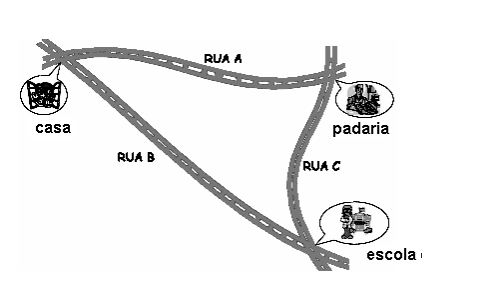 Considere as seguintes informações: _ A distância da casa da família até a padaria, pela rua A, mede 6 quilômetros. _ A distância da padaria até a escola, pela rua C, mede 4 quilômetros. _ A distância da escola até a casa, pela rua B, mede 24 quilômetros. 	 O que fica mais perto da casa do menino: a escola ou a padaria? Questão 4	A bomba foi lançada em 6 de agosto de 1945, em Nagasaki. Mostre os cálculos e responda: Questão 5Preencha as linhas e colunas sem repetir as figuras. 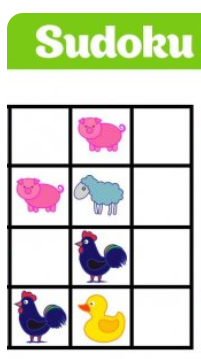 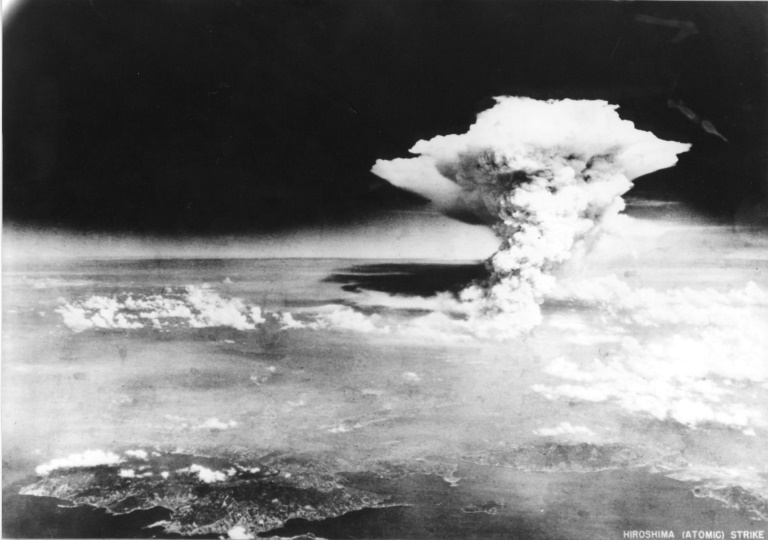 O Japão recorda esta semana os 75 anos dos bombardeios nucleares contra Hiroshima e Nagasaki - Hiroshima Peace Memorial Museum/AFP/ArquivosResposta: há quantos anos aconteceu o fato? quem, na sua família, já tinha nascido quando a bomba foi lançada no Japão?